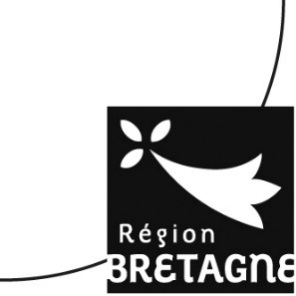 Direction des portsService de la prospective, de l’économie, de l’environnement et de l’exploitation. DOSSIER DE CANDIDATUREPRESENTATION DU PORTEUR DE PROJETNom du ProjetPorteur de ProjetSociété Nom et présentation du porteur de projetAdresse /coordonnéesEmplacement souhaité :Comment avez-vous eu connaissance de cet appel à manifestation d’intérêt ?PRESENTATION DU CANDIDATDécrire votre expérience dans le projetDescription du porteur ou de l’équipe projetPropriétaire du/des Bateaux et/ou équipementsExploitant de bateaux et/ou équipementsQuelle est votre expérience du monde maritime ?PRESENTATION DE LA STRUCTURE ENVISAGEESociété déjà constituée                                                             Société en cours de constitution                                             Société à créer                                                                             Société déjà constituéeNom de la sociétéNom et fonction du représentantAdresseCoordonnéesN° RC ou Siret :Statut juridique de la structure :Capital :Activité/objet social de la société Appartenance à un groupe ?Oui                            Lequel ?                                                                                                            Non Société en cours de constitution ou à créerStatut juridique de la structure envisagée :Capital envisagé :Objet social envisagé :Appartenance à un groupe :Oui                            Lequel ?                                                                                                            Non Références (autres société dans lequel vous êtes Dirigeant (D), Actionnaire (A)Etat d’avancement de vos démarches de création d’entrepriseObservations que vous souhaitez porter à notre connaissancePROJETDescriptif de l’activité envisagée (type d’activité, lien avec le port, horaires, emplacement…)Fournir les éléments qui vous paraissent utiles pour en vérifier la faisabilitéDurée de l’occupation souhaitée (Les autorisations d’occupation domaniale en droit simple sont d’une durée de 1 à 9 ans, attribuées selon l’objet de l’occupation et du projet, la nature des investissements réalisés) En droits réels les durées d’occupation sont de 10 à 35 ans selon les mêmes critères.PLAN D’AFFAIRESEtude de marché effectuée :           OUI                                                                                 NON      Plan d’affaires détaillé sur 5 ans à fournir :Membres du personnel / nombre de salariés :Financement du projetMontant total des investissements prévus :Durée d’amortissement prévue :S’il s’agit d’une activité existante, données financières historiquesPièces justificatives :Kbis3 derniers bilans comptables et compte de résultatAttestation : être à jour des obligations fiscales et socialesPublicitéSite internetArticle de presseInstitutionnelAutre	Nom sociétéN°RC ou SiretActivitéD/AAnnée 1Année 2Année 3Année 4Année 5Produits d’exploitationCharges d’exploitationDont dotation amortissementsDont dotation provisionsReprise amortissementsReprise provisionsRésultat  netType de financementMontant (€)Autofinancement / Fonds propresEmprunts bancairesSubventions / aides aux entreprisesAutres :Année N-2Année N-1Année NProduits d’exploitationRésultat  net